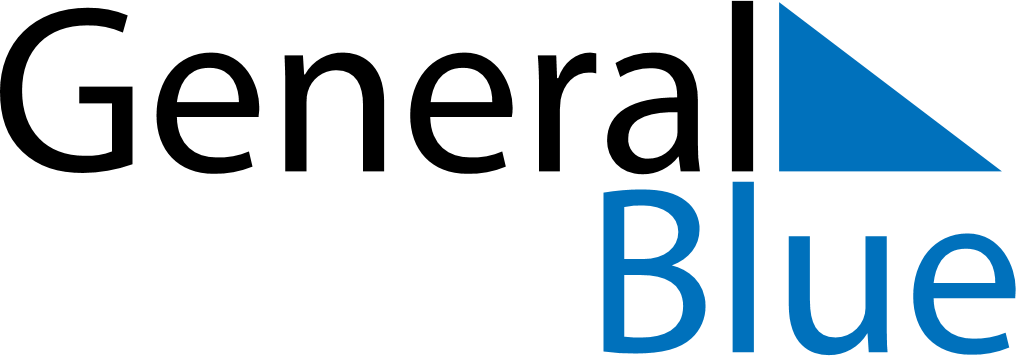 March 2024March 2024March 2024March 2024March 2024March 2024March 2024Egnach, Thurgau, SwitzerlandEgnach, Thurgau, SwitzerlandEgnach, Thurgau, SwitzerlandEgnach, Thurgau, SwitzerlandEgnach, Thurgau, SwitzerlandEgnach, Thurgau, SwitzerlandEgnach, Thurgau, SwitzerlandSundayMondayMondayTuesdayWednesdayThursdayFridaySaturday12Sunrise: 7:02 AMSunset: 6:06 PMDaylight: 11 hours and 4 minutes.Sunrise: 7:00 AMSunset: 6:08 PMDaylight: 11 hours and 7 minutes.34456789Sunrise: 6:58 AMSunset: 6:09 PMDaylight: 11 hours and 10 minutes.Sunrise: 6:57 AMSunset: 6:11 PMDaylight: 11 hours and 14 minutes.Sunrise: 6:57 AMSunset: 6:11 PMDaylight: 11 hours and 14 minutes.Sunrise: 6:55 AMSunset: 6:12 PMDaylight: 11 hours and 17 minutes.Sunrise: 6:53 AMSunset: 6:14 PMDaylight: 11 hours and 21 minutes.Sunrise: 6:51 AMSunset: 6:15 PMDaylight: 11 hours and 24 minutes.Sunrise: 6:49 AMSunset: 6:17 PMDaylight: 11 hours and 27 minutes.Sunrise: 6:47 AMSunset: 6:18 PMDaylight: 11 hours and 31 minutes.1011111213141516Sunrise: 6:45 AMSunset: 6:20 PMDaylight: 11 hours and 34 minutes.Sunrise: 6:43 AMSunset: 6:21 PMDaylight: 11 hours and 38 minutes.Sunrise: 6:43 AMSunset: 6:21 PMDaylight: 11 hours and 38 minutes.Sunrise: 6:41 AMSunset: 6:23 PMDaylight: 11 hours and 41 minutes.Sunrise: 6:39 AMSunset: 6:24 PMDaylight: 11 hours and 45 minutes.Sunrise: 6:37 AMSunset: 6:25 PMDaylight: 11 hours and 48 minutes.Sunrise: 6:35 AMSunset: 6:27 PMDaylight: 11 hours and 52 minutes.Sunrise: 6:33 AMSunset: 6:28 PMDaylight: 11 hours and 55 minutes.1718181920212223Sunrise: 6:31 AMSunset: 6:30 PMDaylight: 11 hours and 59 minutes.Sunrise: 6:29 AMSunset: 6:31 PMDaylight: 12 hours and 2 minutes.Sunrise: 6:29 AMSunset: 6:31 PMDaylight: 12 hours and 2 minutes.Sunrise: 6:27 AMSunset: 6:33 PMDaylight: 12 hours and 5 minutes.Sunrise: 6:25 AMSunset: 6:34 PMDaylight: 12 hours and 9 minutes.Sunrise: 6:23 AMSunset: 6:36 PMDaylight: 12 hours and 12 minutes.Sunrise: 6:21 AMSunset: 6:37 PMDaylight: 12 hours and 16 minutes.Sunrise: 6:19 AMSunset: 6:38 PMDaylight: 12 hours and 19 minutes.2425252627282930Sunrise: 6:17 AMSunset: 6:40 PMDaylight: 12 hours and 23 minutes.Sunrise: 6:15 AMSunset: 6:41 PMDaylight: 12 hours and 26 minutes.Sunrise: 6:15 AMSunset: 6:41 PMDaylight: 12 hours and 26 minutes.Sunrise: 6:13 AMSunset: 6:43 PMDaylight: 12 hours and 30 minutes.Sunrise: 6:11 AMSunset: 6:44 PMDaylight: 12 hours and 33 minutes.Sunrise: 6:09 AMSunset: 6:46 PMDaylight: 12 hours and 37 minutes.Sunrise: 6:06 AMSunset: 6:47 PMDaylight: 12 hours and 40 minutes.Sunrise: 6:04 AMSunset: 6:48 PMDaylight: 12 hours and 43 minutes.31Sunrise: 7:02 AMSunset: 7:50 PMDaylight: 12 hours and 47 minutes.